1871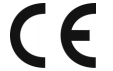 BULJAN CESTE d.o.o. Troska bb71260 Kreševo, Bosnia and Herzegovina201871 – CPR – 0247EN 12899-1:2007bc-oz 60-1RReinforced sign plate round  600 mm, with sign materials applied for fixed vertical road traffic signs, with bended edgeResistance to horizontal loads -Fixings – Pass (material – steel)Wind action – WL9Temporary deflection bending  – TDB2Dynamic snow load – DSL2Point loads – PL1Permanent deflection – PassPartial action factor – PAF1Visibility characteristicsDaylight chromaticity & luminance factor – B1 & B2Coefficient of retroreflection – RA1DurabilityImpact resistance of sign face material – PassResistance to corrosion of sign plate – Aluminum, SP1